Postup pripojenia na online hodinuPrihlásite sa na edupage pod žiackym kontomNa webe sa na hlavnej obrazovke objaví zelený pásik, ak učiteľ spustil online hodinu. Kliknutím naň sa k hodine pripojite.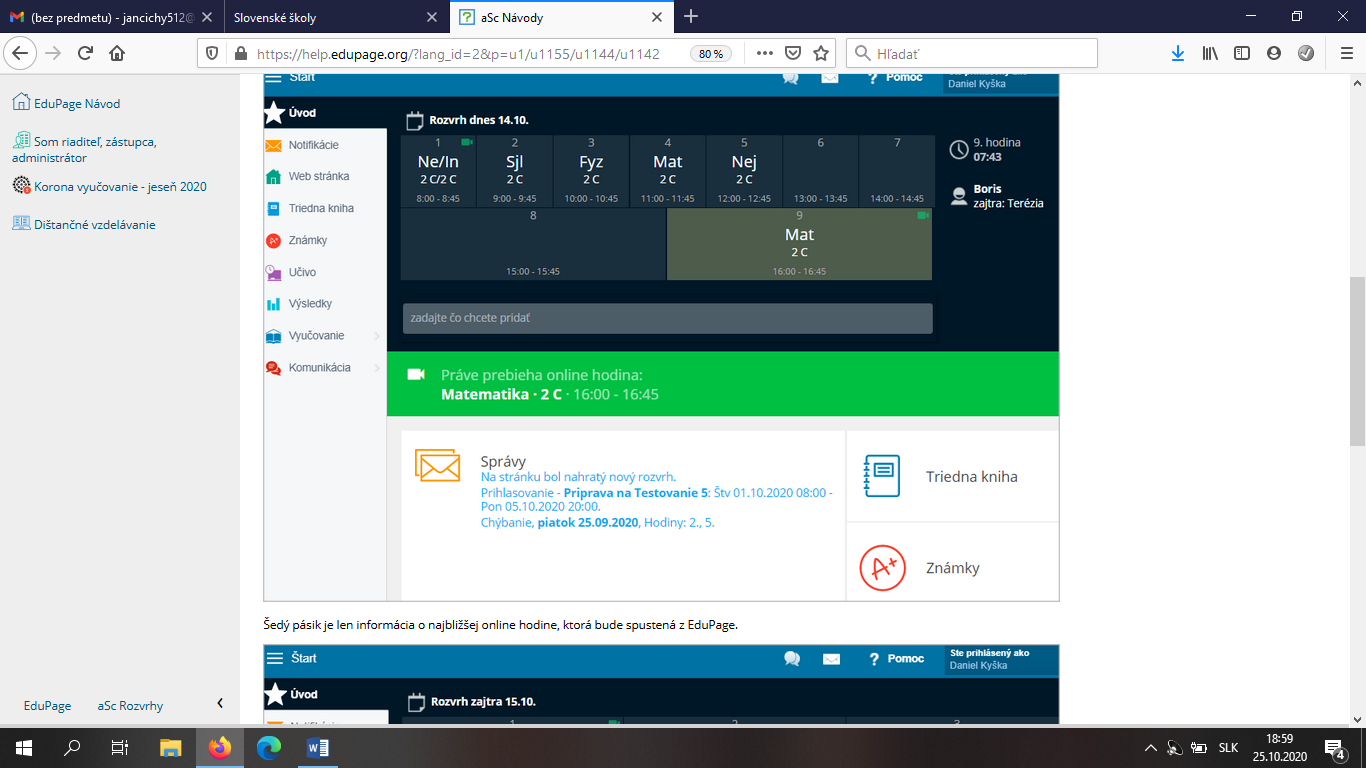 Šedý pásik bude informovať o najbližšej online hodine na edupage, ktorá ešte neprebieha.Po kliknutí na zelený pásik sa zobrazí okno, kde kliknete na pripojiť.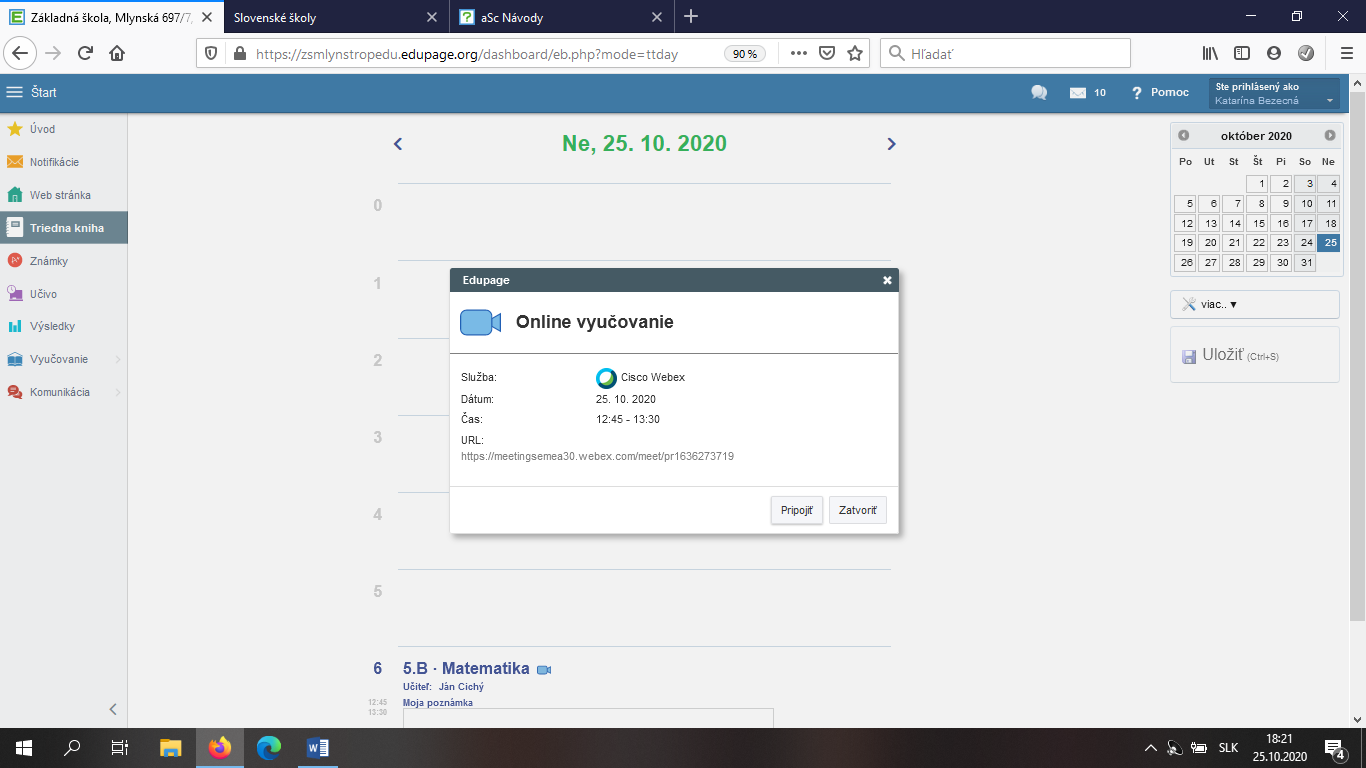 Ak by sa zelený pásik nezobrazil z nepredvídateľných dôvodov, je tu ešte jedna možnosť ako sa pripojiť na online hodinu. Na hlavnej obrazovke kliknete na triedna kniha, kde sa zobrazia všetky hodiny, ktoré máte v daný deň. 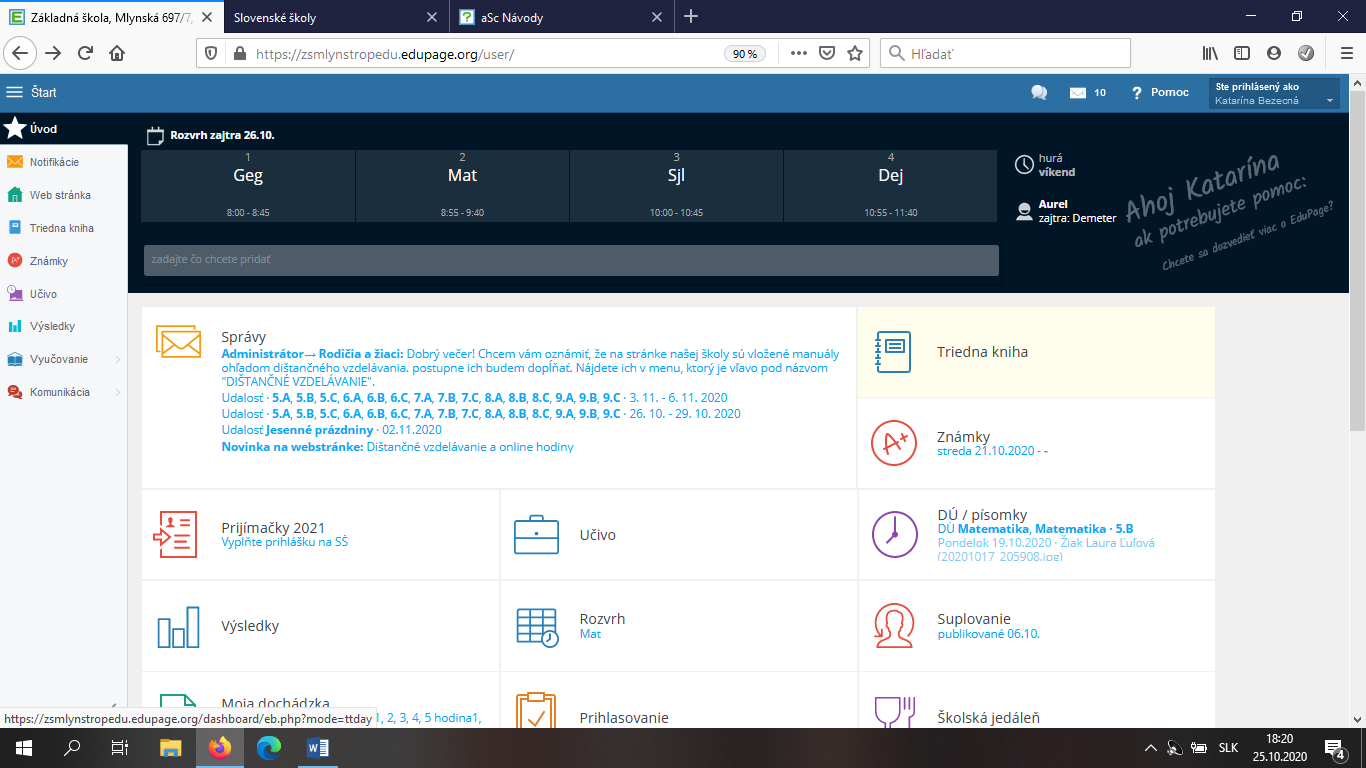 Hodina, ktorá sa bude online má pri svojom názve zelenú kameru. 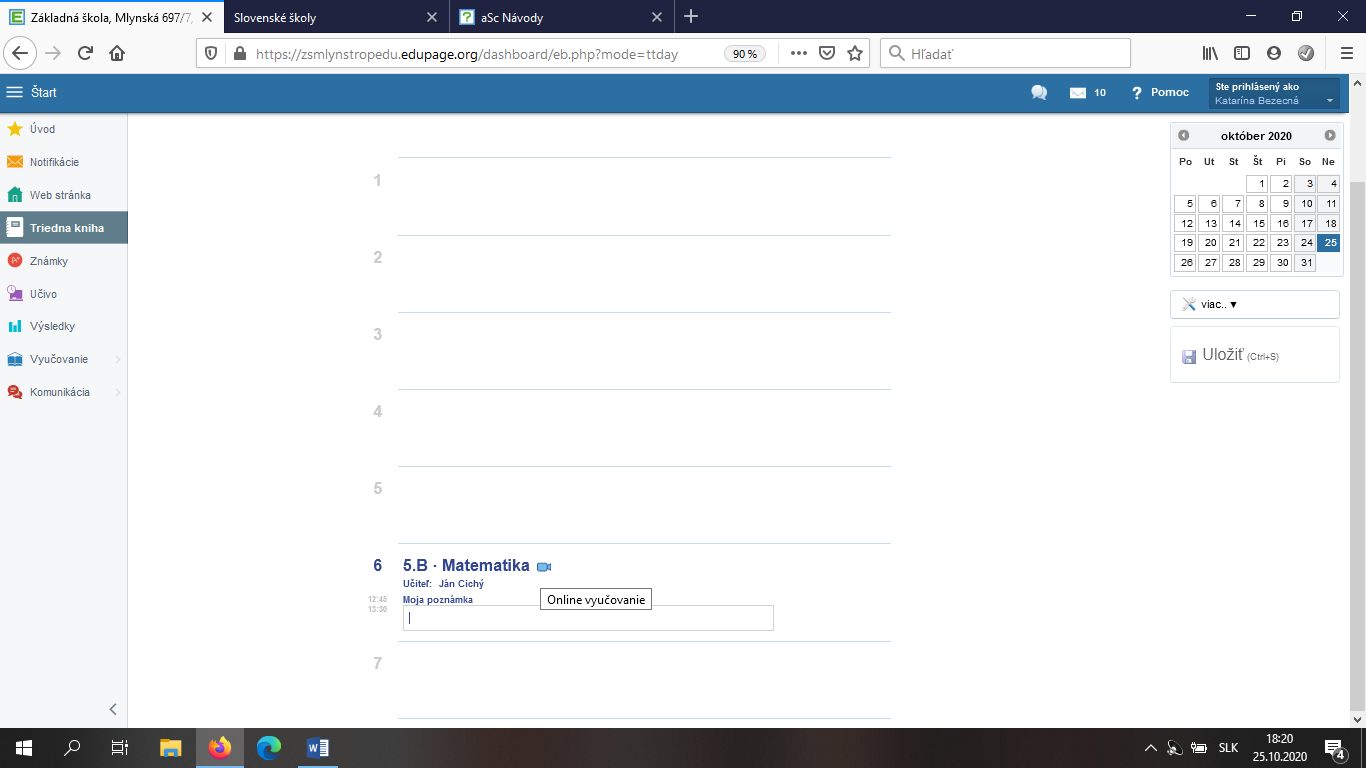 Keď na ňu kliknete zobrazí sa okno na pripojenie, ktoré som už ukazoval v bode 3. Kliknete na pripojiť. Automaticky sa spustí internetový prehliadač. Pri prvom pripojení je potrebné nastaviť, aby sa pre potreby online hodiny používal nainštalovaný program Webex.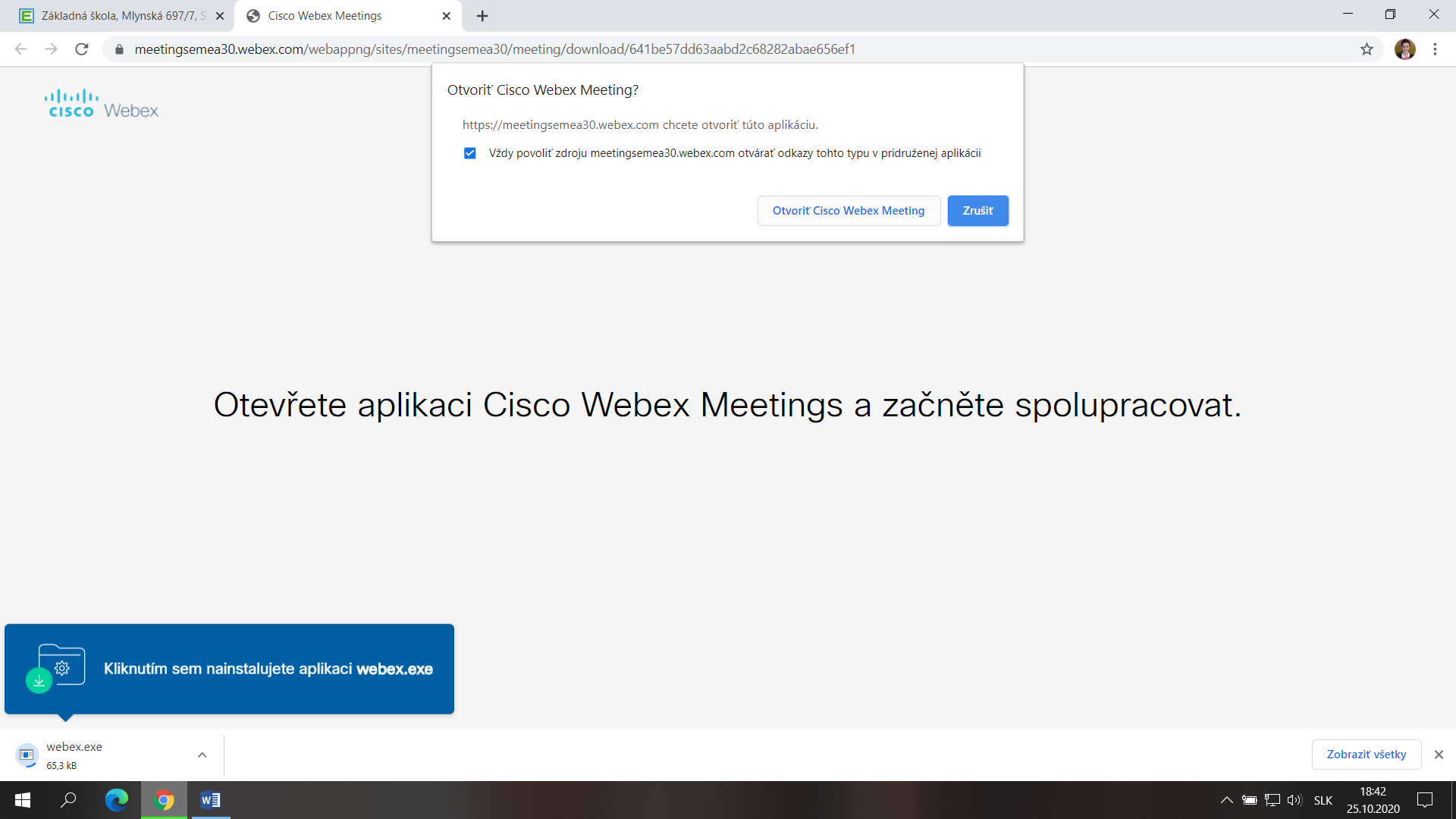 Spustí sa program Webex. Bude vyžadovať od vás vaše meno a priezvisko. Píšete ho do prvého okienka. Píšete ho s diakritikou. Do druhého okienka je potrebné uviesť mail. Môžete napísať skutočný mail napr. gmail, ktorý používate v mobile na prihlásenie do Obchod play, alebo môžete si aj vymyslieť. Len musíte dodržať tvar mailu. Vzor pre mail ________@_____ . ______ Na čiary môžete napísať ľubovoľné slová, len nesmiete použiť diakritiku a za bodku dajte známe koncovky sk, com. Teda vymyslemý mail by mohol byť najkrajsi@krasa.sk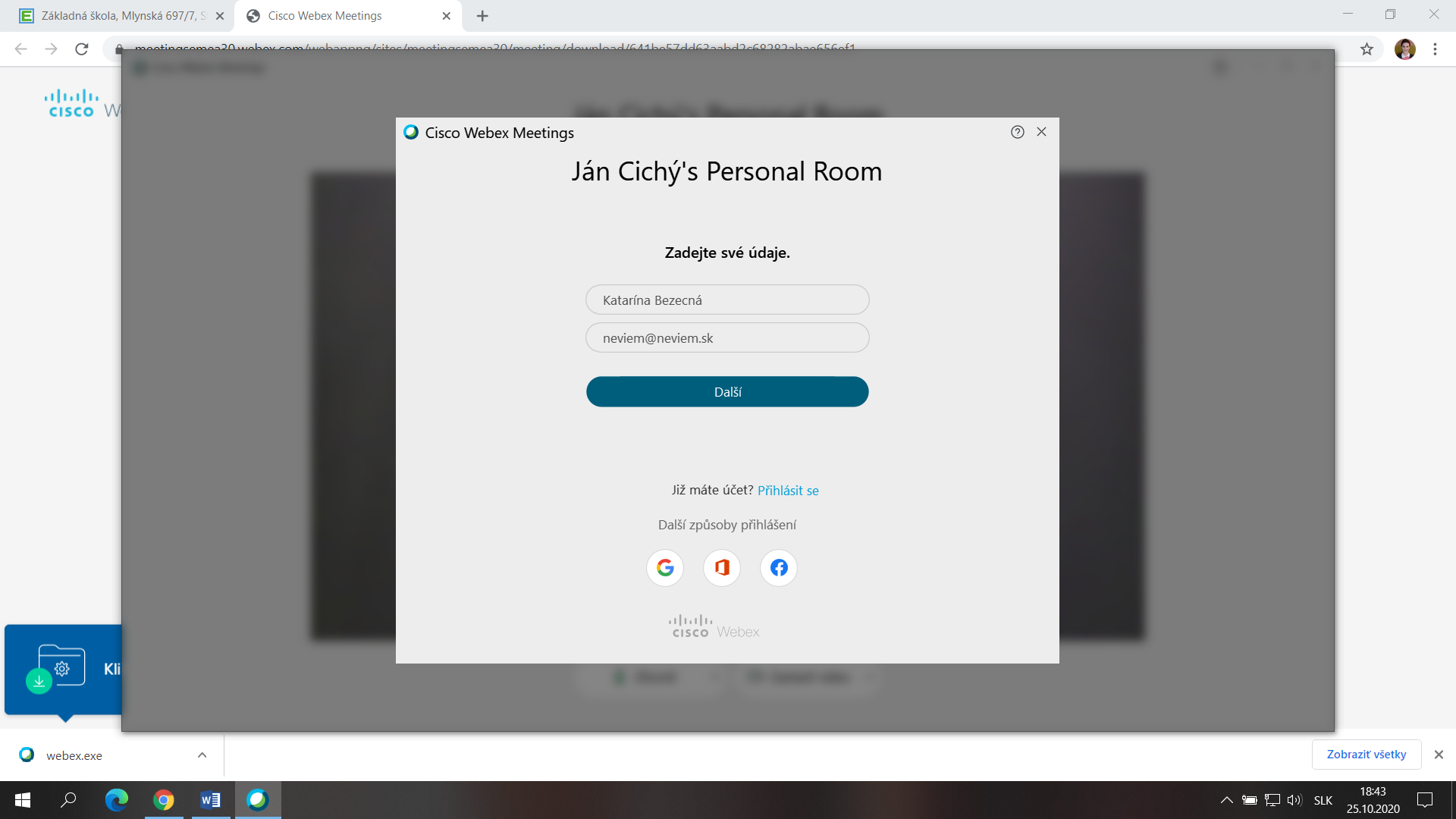 Po zadaní mena, priezviska a mailu kliknete na „ďalší“ a potom Pripojit ke schuzce/Join meeting.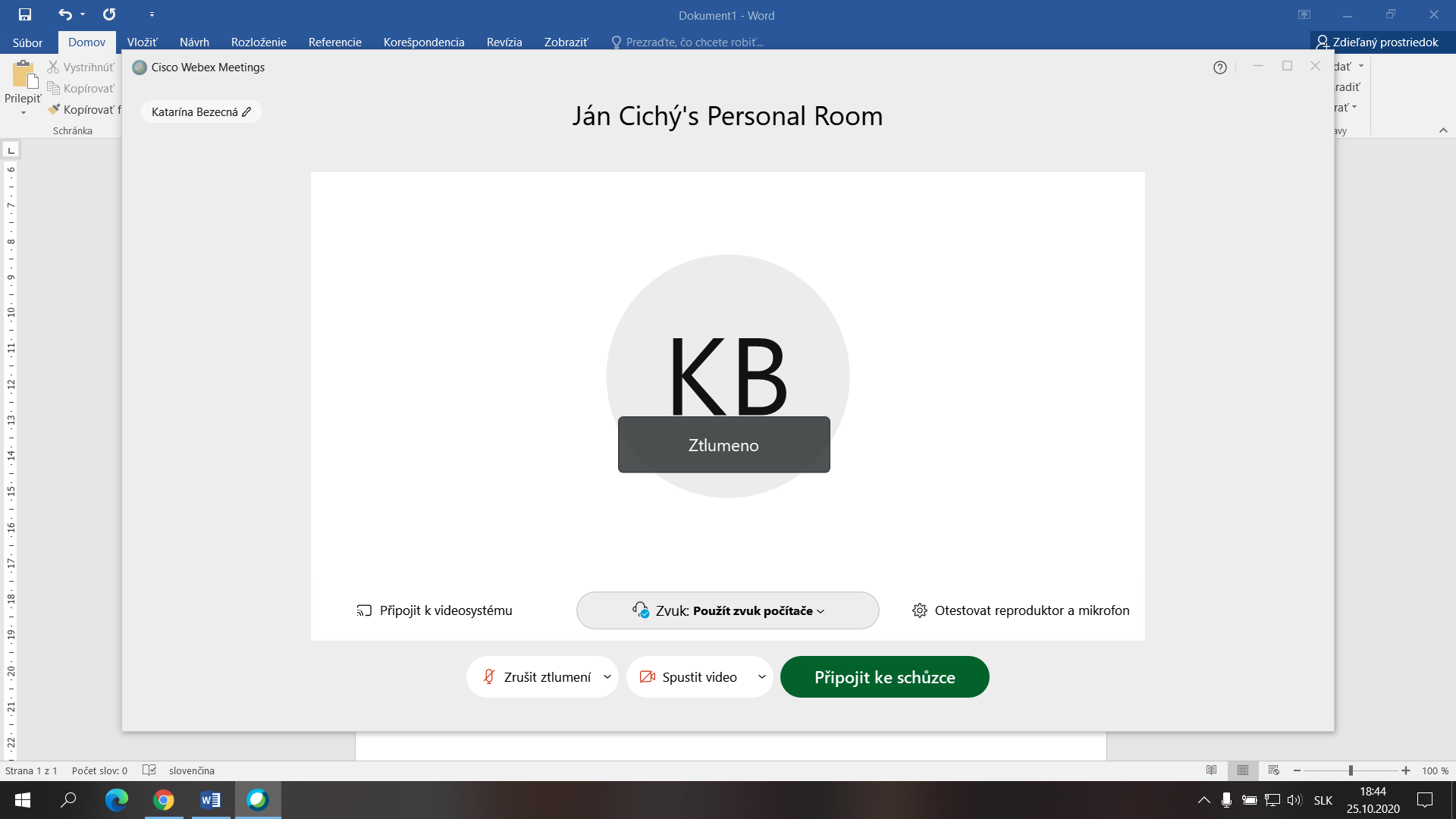 Úspešne ste sa pripojili. Hodina môže začať. Môže sa stať, že ešte učiteľ nezačal hodinu. Treba počkať pokiaľ ju spustí.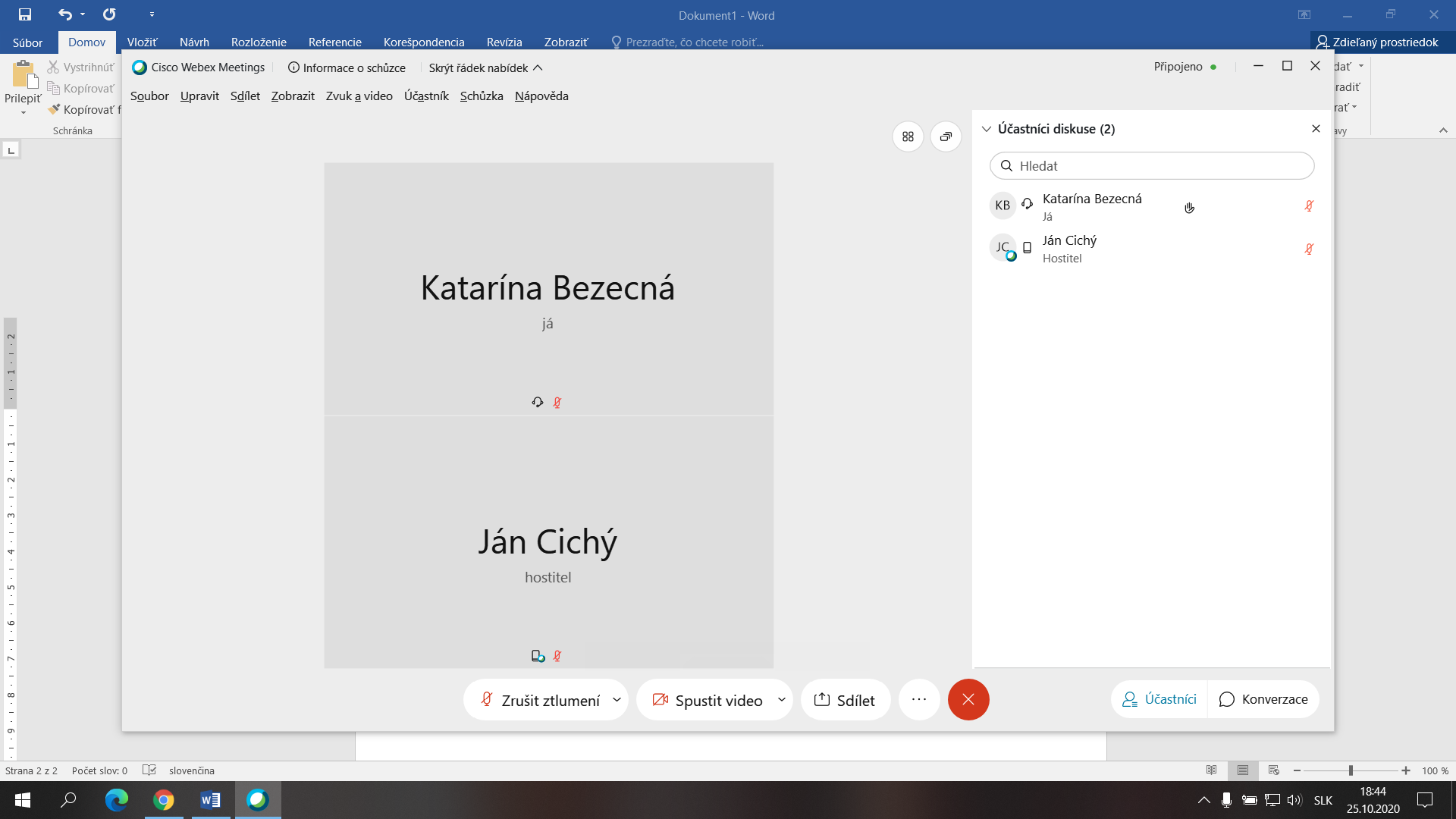 Mikrofón bude vám učiteľ cez hodinu vypínať. Ak bude chcieť , aby ste hovorili, tak vám ho zapne. Vy však musíte potvrdiť zapnutie kliknutím na „Zrušiť mé ztlumení/Unmute“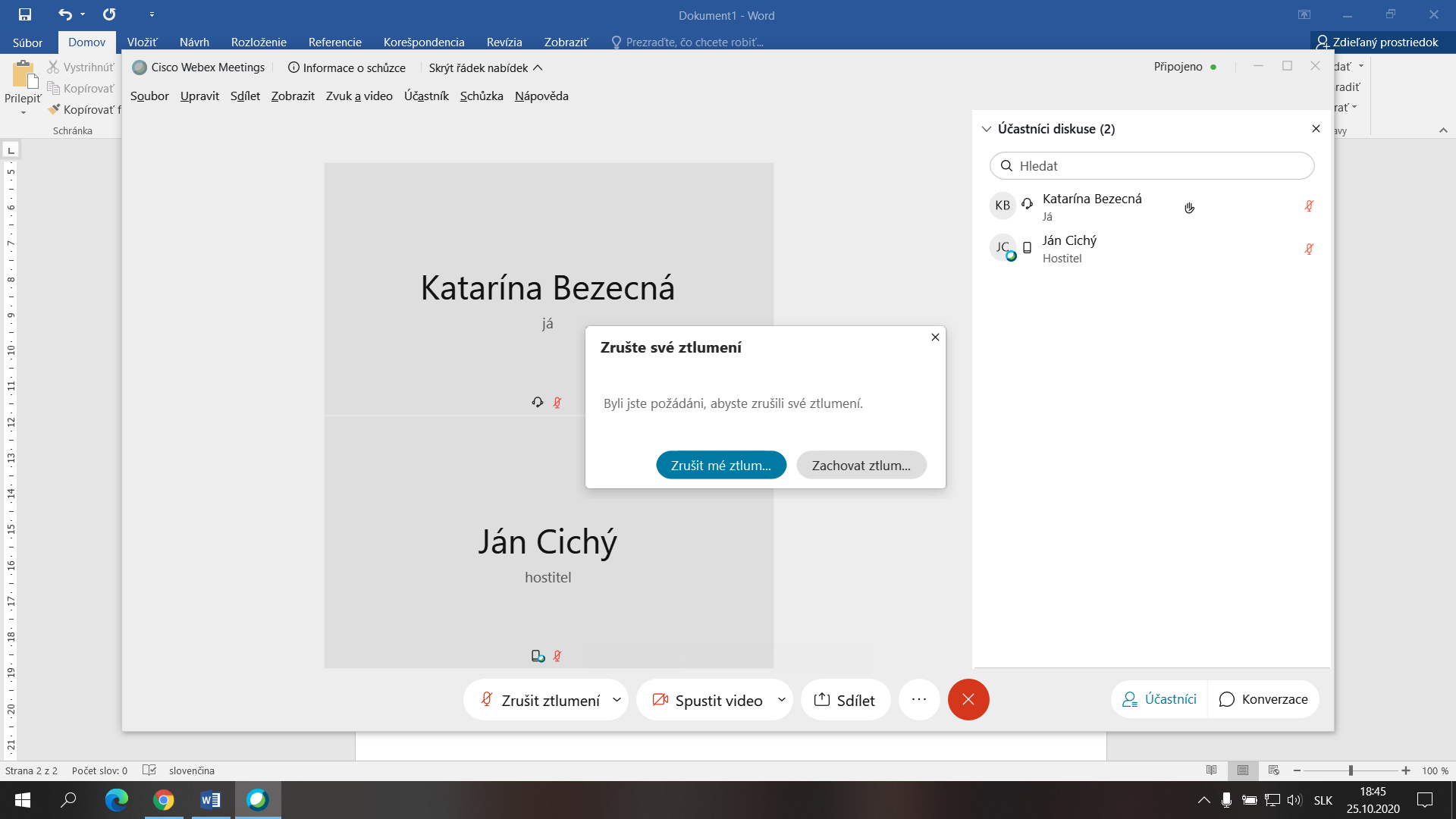 Po potvrdení môžete hovoriť.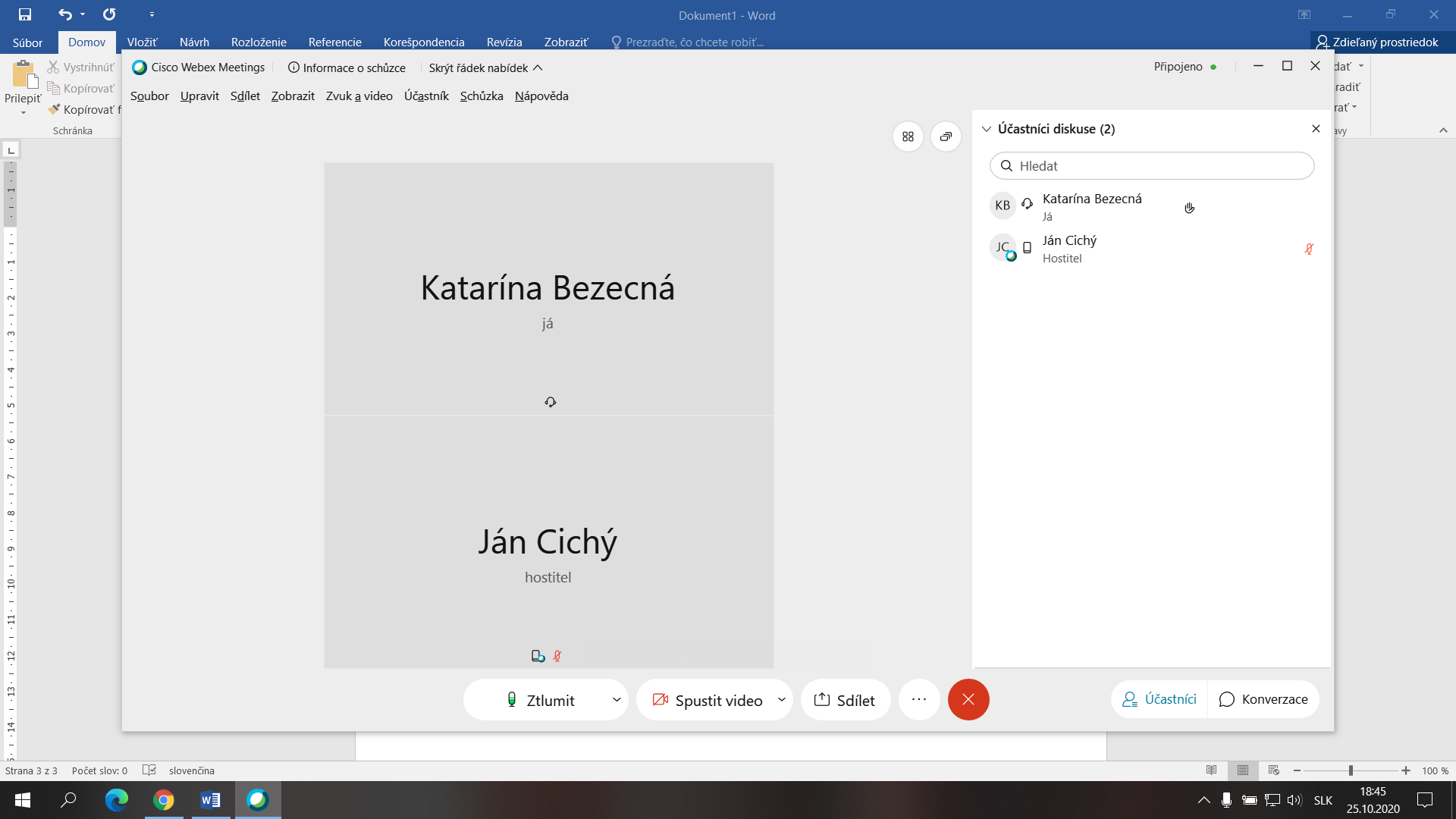 